Presented by the Data TeamNovember 9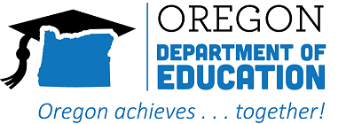 TimeDetails9:00Welcome9:10Information Security & ODE Help Desk9:20Collection Timelines9:30December Child Count10:00June Exit10:30Break10:45Child Find11:15Review Window11:30IDEA Data ManagerUtilitiesAgency Contacts11:45Data Quality and ResourcesNoonAdjournAn evaluation will be sent via Survey MonkeyOregon Department of Education Data Team Contact InformationOregon Department of Education Data Team Contact InformationOregon Department of Education Data Team Contact InformationJackie McKim, Research Analystjackie.mckim@ode.oregon.gov971-240-0234Cynthia Garton, Research Analystcynthia.garton@ode.oegon.gov503-508-7492Maxwell Swope, Research Analystmaxwell.swope@ode.oregon.gov971-208-0259